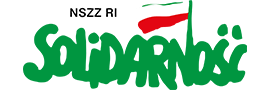 Zgoda na podróż oraz powrót autokaremWyrażam zgodę na przejazd mojego dziecka  ……………………………………………………. autokarem z (Imię i nazwisko dziecka) ………………….…….. do …………………………………..  w dniu …………………………………. oraz powrót wraz z grupą       (miejscowość odjazdu i miejsce docelowe) autokarem w dniu ……………………………………….. Jednocześnie wyrażam zgodę, aby moje dziecko uczestniczyło we wszystkich wyjazdach związanych z transportem autokarowym w czasie trwania obozu w ramach wycieczek turystyczno-krajoznawczych. ………………………………………………………(Data, podpis rodzica/opiekuna prawnego) 